GénéralitésLe présent document est un exemple d’essai de sécurité.Utilisation du documentLe présent document peut être employé comme modèle.Remarques sur l’utilisation du document :Constituer une équipe avec toutes les fonctions pendant le développement de la machine, par exemple :Conception mécaniqueConception électriqueLogicielDocumentationContrôle des machinesMise en service ...Définir des termes standard pour l’ensemble du documentTermes compréhensibles pour tous les membres de l’équipeFaciles à vérifier (vérification officielle)Remplir les tableaux du document Essais de réception des fonctions de sécurité – Machine à découper avec alimentation automatique                              AnimateurParticipantsSuivi du documentSommaire 1	Informations sur le projet	41.1	Description de la machine	51.2	Machine partie 1	71.3	Autres documents (références)	10Informations sur le projetDescription de la machineMachine à découper avec alimentation automatiqueUtilisationMachine de découpe de bois massif ou matériau
similaire jusqu’à 150 mm x 150 mmDiamètre maximal du disque de découpe 600 mmLimites d’applicationBranchement : 400 V 3~ 50 HzUtilisation en intérieur (IP54)Plage de température : de -15° C à +50° CGroupes d’utilisateursPersonnel spécialisé uniquement, machine non destinée au grand publicApprentis uniquement sous la surveillance de spécialistesLimites de temps	150 000 heures de fonctionnementLimites physiquesLa machine ne comprend pas de dispositif d’aide au chargementEspace nécessaire pour les personnes manipulant la machine.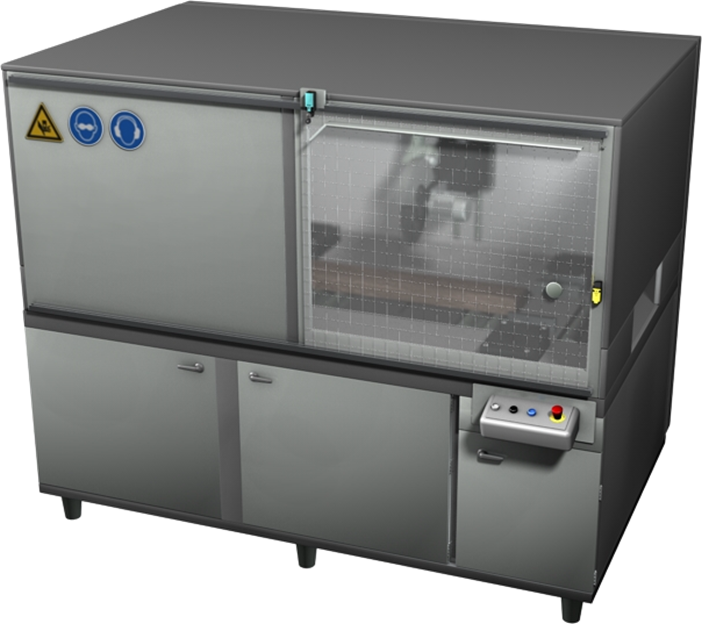 Machine partie 1 Autres documents (références)Ex. :CaractéristiquesRapport d’évaluation de la sécuritéManuel d'utilisationManuel de maintenance...NomRôleCommentaireM. CréateurCréateurNomRôleDate, signatureM. Contrôleur 1Contrôleur 1Mme Contrôleuse 2Contrôleur 2VersionDateModificationsNomRôle0.101/01/2018Première versionM. CréateurCréateurRév.Contenus des modifications Contenus des modifications Contenus des modifications Contenus des modifications Contenus des modifications Contenus des modifications Contenus des modifications Construction d’une nouvelle machine à découperConstruction d’une nouvelle machine à découperConstruction d’une nouvelle machine à découperConstruction d’une nouvelle machine à découperConstruction d’une nouvelle machine à découperConstruction d’une nouvelle machine à découperConstruction d’une nouvelle machine à découperN° de contrat 125345-2018125345-2018125345-2018125345-2018125345-2018125345-2018125345-2018Projet Machine à découper avec alimentation automatique                              Machine à découper avec alimentation automatique                              Machine à découper avec alimentation automatique                              Machine à découper avec alimentation automatique                              Machine à découper avec alimentation automatique                              Machine à découper avec alimentation automatique                              Machine à découper avec alimentation automatique                              Machine à découper avec alimentation automatique                              Projet Usine Usine Zone Zone Équipement Équipement Type doc. Essai de réceptionEssai de réceptionDocument de référenceDocument de référenceDocument de référenceType doc. Titre doc. U0583-template-acceptancetest (3)_FR relu DG.docxU0583-template-acceptancetest (3)_FR relu DG.docxRemplaçant /Remplaçant /Remplaçant /Titre doc. remplacé parremplacé parremplacé parLangue(s)ENENENENENENENInformations spécifiques au client :Informations spécifiques au client :Informations spécifiques au client :Informations spécifiques au client :Informations spécifiques au client :Informations spécifiques au client :Informations spécifiques au client :Informations spécifiques au client :Nom Nom Date Signature Signature Créé par Créé par M. CréateurM. CréateurVérifié par Vérifié par Mme Contrôleuse MachineMme Contrôleuse MachineValidé par Validé par M. ApprobateurM. ApprobateurType :« Machine »
au sens de la directive machine 2006/42/CE, article 2, point aNom :Machine à découper avec alimentation automatique                              Type de machine :Machine à découperAnnée de construction :2018Client :METCONLieu :NurembergCode projet :123-3949Lieu du risque potentiel :Ensemble de la machineMode de fonctionnement : TousArrêt d’urgence1.2.31.2.31.2.31.2.31.2.3Si l’arrêt d’urgence est activé, tous les entraînements s’arrêtent.SIL11Activer l’arrêt d’urgence L’entraînement 1 « Rotation de la lame de scie » s’arrête immédiatement L’entraînement 2 « Levage de la lame de scie » s’arrête immédiatement L’entraînement 3 « Alimentation » s’arrête immédiatement L’entraînement 4 « Convoyeur » s’arrête immédiatement L’entraînement 5 « Serrage 1 » s’arrête après une temporisation de 0,5 s L’entraînement 6 « Serrage 2 » s’arrête après une temporisation de 2 s L’entraînement 7 « Centrage » s’arrête après une temporisation de 2 s OKOKOKOKOKOKOKOKLieu du risque :Porte 1Mode de fonctionnement : TousSurveillance de la porte2.3.42.3.42.3.42.3.42.3.4Si la porte est ouverte, les entraînements 1, 2, 3 et 4 s’arrêtent.SIL31Ouvrir la porte L’entraînement 1 « Rotation de la lame de scie » s’arrête immédiatement L’entraînement 2 « Levage de la lame de scie » s’arrête immédiatement L’entraînement 3 « Alimentation » s’arrête immédiatement L’entraînement 4 « Convoyeur » s’arrête immédiatement OKOKOKOK2Simulation de défaut anomalie (un seul contacteur de position est ouvert)L’entraînement 1 « Rotation de la lame de scie » s’arrête immédiatement L’entraînement 2 « Levage de la lame de scie » s’arrête immédiatement L’entraînement 3 « Alimentation » s’arrête immédiatement L’entraînement 4 « Convoyeur » s’arrête immédiatement Le défaut est détecté. Le redémarrage est impossible tant que le défaut n’est pas corrigé.OKOKOKOKOK3Simulation de défaut court-circuit (court-circuit entre les deux contacts des contacteurs de position)L’entraînement 1 « Rotation de la lame de scie » s’arrête immédiatement L’entraînement 2 « Levage de la lame de scie » s’arrête immédiatement L’entraînement 3 « Alimentation » s’arrête immédiatement L’entraînement 4 « Convoyeur » s’arrête immédiatement Le défaut est détecté. Le redémarrage est impossible tant que le défaut n’est pas corrigé.OKOKOKOKOKVerrouillage de la porte2.3.42.3.42.3.42.3.42.3.4Quand la lame est en fonctionnement (la lame tourne), la porte est verrouillée Quand la lame est arrêtée, la porte est déverrouillée (détection par surveillance de l’arrêt).SIL21La porte est fermée, la machine fonctionne, la lame de scie tourne.La porte est verrouillée et ne peut pas être ouverte. OK2La porte est fermée, la machine est arrêtée, la lame de scie est à l'arrêt.La porte est déverrouillée et peut être ouverte.OK3La porte est ouverte, le démarrage de la machine est commandé.La porte ne peut pas se verrouillerLa machine ne démarre pasOKOK4…Lieu du risque :Introduction manuelleMode de fonctionnement : TousContrôle de l’admission par grille lumineuse / rideau lumineux2.3.52.3.52.3.52.3.52.3.5Si la grille lumineuse est activée, les entraînements 5,6 et 7 s’arrêtent.SIL31Activer la grille lumineuse avec le doigt de testL’entraînement 5 « Serrage 1 » s’arrête immédiatementL’entraînement 6 « Serrage 2 » s’arrête immédiatementL’entraînement 7 « Centrage » s’arrête après une temporisation de 2 s OKOKOK2Simulation de défaut court-circuit (court-circuit entre les deux sorties du dispositif de commutation de signal de sortie)L’entraînement 5 « Serrage 1 » s’arrête immédiatementL’entraînement 6 « Serrage 2 » s’arrête immédiatementL’entraînement 7 « Centrage » s’arrête après une temporisation de 2 s Le défaut est détecté. Le redémarrage est impossible tant que le défaut n’est pas corrigé.OKOKOKOK